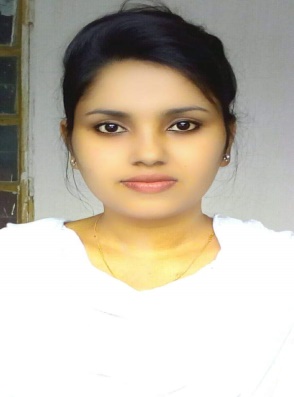                       NAME: RUBINA AKTER 	Phone no: +8801303282706            FATHER’S NAME: MD. SIRAJUL ISLAM MATHER’ NAME: MST.FARIDA BEGUMVILL: FULTOLA, POST: BALIADANGI, P.S- BALIADANGI DIST: THAKURGAONEDUCATIONAL QUALIFICATION:            1.B.SC In Nursing                           2. HSC                           3. SSC        NO  EXPERIENCE